[CONSIGLIO: INTERPRETATE E METTETE IN ATTO IN MODO PERSONALE LE INDICAZIONI QUI RIPORTATE, COSÌ DA ELABORARE UN LAVORO ORIGINALE]Come scrivere una recensione Da: Scrivere Panebianco, Pisoni, Reggiani, Varani LE REGOLE E L’IMMAGINAZIONE  © Zanichelli 2010 Le caratteristiche della recensione. La recensione è un testo che analizza ed esprime giudizi su avvenimenti culturali (film, romanzi, libri, dischi, spettacoli teatrali, mostre di pittura...). Di solito pubblicata su giornali o riviste, presenta dimensioni contenute, stile discorsivo e non specialistico (le espressioni tecniche e settoriali sono spiegate perché il testo possa essere compreso da un lettore non esperto). Lo scopo dell’emittente non è soltanto quello di fornire informazioni al lettore su un avvenimento culturale, ma anche quello di spingerlo a condividere il suo punto di vista sull’evento. Il testo deve risultare convincente, quindi la recensione richiede conoscenze specifiche nell’ambito artistico o culturale in oggetto, poiché le opinioni espresse devono essere sostenute da argomentazioni fondate.La struttura del testo. Il testo di solito è suddiviso in tre sezioni: introduzione, interpretazione, valutazione, il cui contenuto è definito nella tabella che segue.Le illustrazioni, a volte inserite nel testo, rendono più accattivante la presentazione dell’opera e richiamano l’interesse del lettore.Introduzione 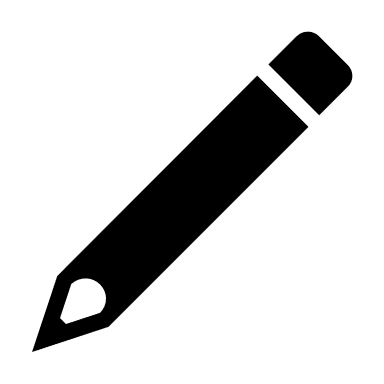  • Notizie e informazioni sull’autore, sull’opera, sul contesto. 	Se si tratta della recensione di un film, occorre indicare i dati seguenti: il titolo, anche in lingua originale, l’anno di uscita, il nome e il cognome del regista e degli interpreti, la società e/o Paese di produzione, l’uso del colore o del b/n, la durata, il genere. Per esempio (si osservi anche il sistema di punteggiatura e il corsivo per i titoli): Prova a prendermi (Catch me if you can) di Steven Spielberg, con Tom Hanks, Leonardo Di Caprio; Usa 2002; Colore, 141’. Avventura.	 Per la recensione di un libro si indicheranno: il nome e il cognome dell’autore, il titolo (ed eventuale sottotitolo), la casa editrice, la città, l’anno di edizione, il numero di pagine, il prezzo di vendita. Per esempio: Niccolò Ammaniti, Io non ho paura, Einaudi, Torino 2001, pp. 220, € 9,50. · Analisi tematica e formale.[o lettura]	Si specifica ciò di cui parla il testo e come esso ne parla (se si tratta di un film, si valuteranno la trama, i temi affrontati, il montaggio delle scene, i dialoghi, il modo di recitare degli attori; se si tratta di un romanzo si porrà attenzione alla trama, ai temi trattati, allo stile dell’autore), tralasciando indicazioni puntuali (come finisce il film, il romanzo, la commedia…) per sollecitare il lettore alla visione dello spettacolo o all’acquisto [o lettura] del libro.													%Interpretazione 	Si fornisce una visione soggettiva e critica del messaggio globale dell’opera, collocandola anche nella produzione generale del regista o dello scrittore. [Bisogna cercare di presentarla in modo da mettere in rilievo ciò che  ha colpito /convinto di più e cercando di immaginare chi può essere il lettore ideale di quell’opera]												Valutazione 	Si esprime un giudizio personale e critico sulla validità dell’opera e sui suoi elementi (originale, raffinato, difficile), basandosi sui propri gusti ma anche su argomenti oggettivi e convincenti. [In questa parte è necessario mettere in campo tutte le motivazioni, magari anche citazioni dei passi più avvincenti o affascinanti o commoventi ecc. per convincere a leggere l’opera, visto lo scopo della recensione nel concorso…]...